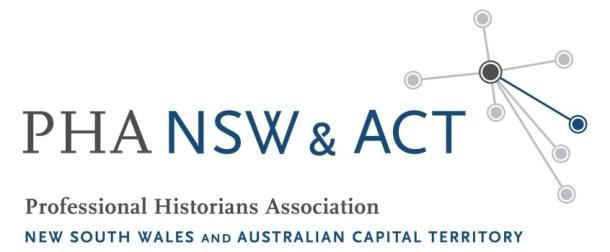 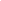 Please complete Section A and send this form, along with a copy of your application, to both of your referees. The referees should preferably be members of the PHA. If you are unable to nominate PHA member/s, contact the Membership Officer (phanswmembershipofficer@gmail.com) to arrange alternative referees. Your referees may either return the completed report form to you or send it directly to phanswmembershipofficer@gmail.com  N.B. In either case, it is YOUR responsibility to ensure that the referees’ reports are submitted. SECTION  A – the applicant to complete Title ______     Name_________________________________________________________________I have attached my application for the following level of PHA membership: □ Graduate Historian          □ Professional Historian (Associate)           □ Professional Historian SECTION B – for each referee to complete.   Please return the completed report to the applicant OR to the Membership Officer, phanswmembershipofficer@gmail.com  Title: _____________	Name:	_________________________________________________________________Position/ Workplace:_________________________________________________________________________Phone:_____________________    Email:________________________________________________________How long have you known the applicant?         □ Less than 6 months         □ 6 to 12 months          □  1 to 2 years           □  More than 2 years In what capacities have you known the applicant?  __________________________________________ ________________________________________________________________________________________________________________________________________________________________________________________________________________________________________________________________________I confirm that, to the best of my knowledge, the applicant has the qualification/s (and, if applicable, experience) outlined on their application form:  □ Yes   □ No   In my experience, and to the best of my knowledge, the applicant adheres to the behaviour stipulated in the PHA’s Code of Ethics and Professional Standards (http://www.historians.org.au/acpha/bm~doc/code-2.pdf).  □ Yes   □ NoPlease set out your reasons for recommending the applicant as a member of the PHA NSW & ACT, including reference to their work, or capacity for work, as a professional historian. ____________________________________________________________________________________________      ____________________________________________________________________________________________      ____________________________________________________________________________________________________________________________________________________________________________________________________________________________________________________________________________________Referee's Signature: ___________________________	Date:  ___/___ /_____.   